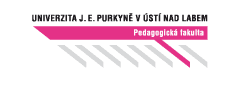 Pedagogická fakulta Univerzity Jana Evangelisty Purkyně v Ústí nad LabemPříkaz děkana PF UJEP Ústí n. L. č. 1A/2022režim zapůjčení vstupních čipů do bazenů Městských služeb p. o. Ústí n. L. za účelem výuky tělovýchovných předmětů na PF UJEPV souvislosti s výukou tělovýchovných předmětů v prostorách bazénů Městských služeb p. o. Ústí nad Labem, kdy je majitelem těchto objektů vyžadován pro vstup užití přístupového čipu, vydává děkan PF UJEP tato závazná pravidla pro evidenci těchto čipů: Za to, kterým studentům/studentkám budou vstupní čipy vydány vč. předání instrukcí o nakládání se vstupními čipy dle tohoto příkazu, je odpovědný/á příslušný/příslušná vyučující katedry tělesné výchovy a sportu PF UJEP.Tito studenti/studentky se v pokladních hodinách dostaví k převzetí vstupního čipu do pokladny PF UJEP – místnost CS 216. Zde převezmou po zaevidování údajů o přebírající osobě a úhradě zálohy 500,- Kč vstupní čip.Po skončení semestrální výuky nebo v těch případech, kdy student/studentka se nebude výuky související s přístupem do bazénů dále zúčastňovat, bude vstupní čip na stejném místě vrácen a bude zpět vyplacena záloha uvedená v předchozím bodě tohoto příkazu. Pokud nebude vstupní čip vrácen, záloha uvedená v bodě č. 2 tohoto příkazu se studentu/studentce nevrací a je užita k úhradě nákladů majitele bazénů, resp. výdejci vstupního čipu. Tato novela příkazu platí ode dne vydání do odvolání či změny podmínek ze strany majitele bazénů.V Ústí nad Labem dne 5. 10. 2022prof. PhDr. Jiří Škoda, Ph.D., MBAděkan PF UJEP v Ústí n. L.Zpracoval:PhDr. Ing. Ivan Bertl, Ph.D., manažer pro ekonomické a legislativní záležitosti PF UJEP